Vorlage Pilotphase (Flipchart)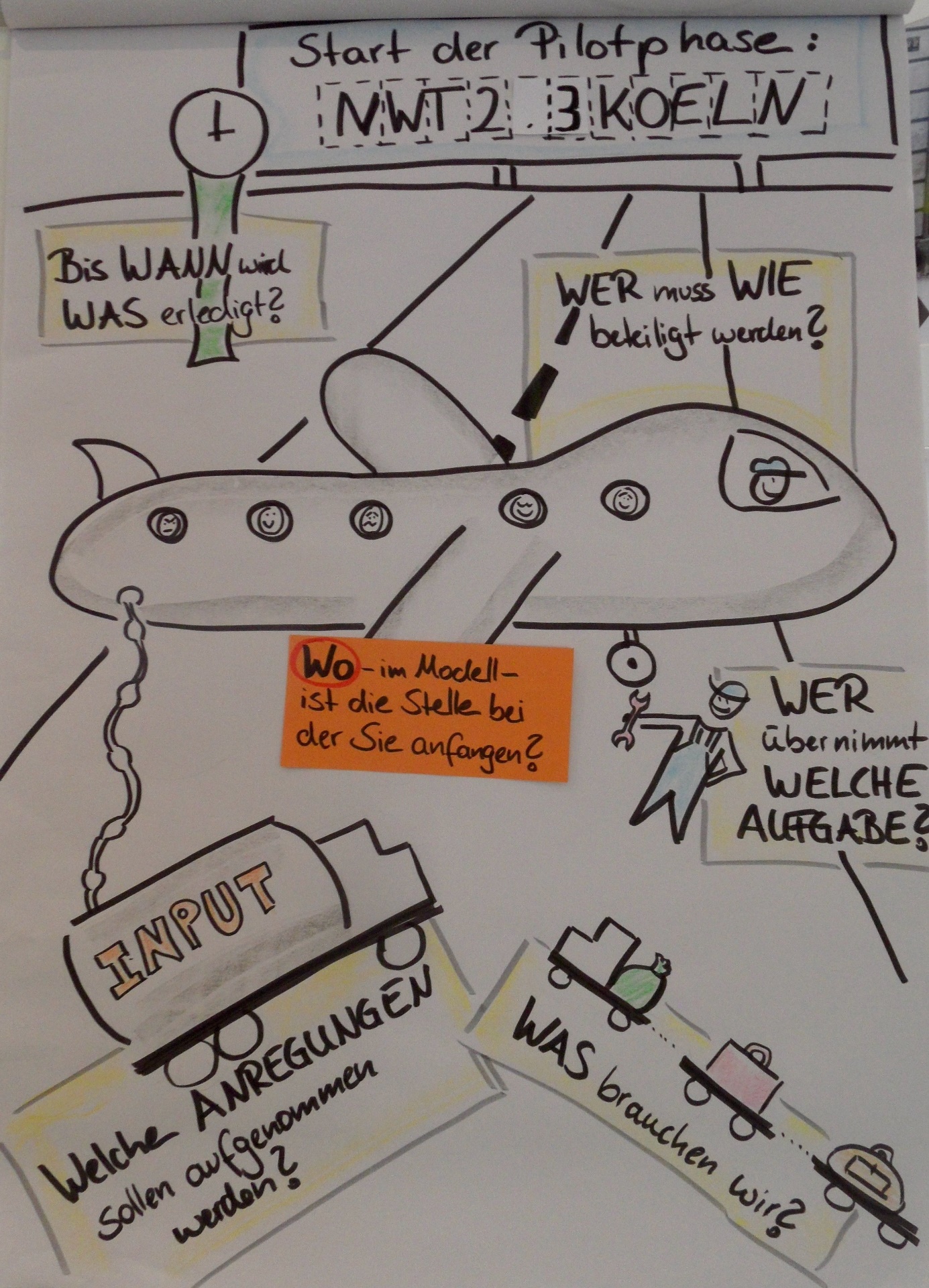 